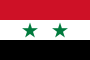 SYRIAUnited Nations general assemblyTOPIC: Strengthening the role of women in international security and disarmament.I, Ritika sharma, delegate of Syria will put across my views here in united nation on the topic strengthening the role of women in international security and disarmament.   I will position myself in favor of strengthening the role of women in international security and disarmament.         Considering the very basic factor of equality, it starts from our homes.We start our education with right to all  from our homes and this  education which is imported to both men and women, boys and girls and this is the basic aspect by which human get strengthen and empowered, now the next level is to strengthen ourselves, society, wellbeing of human And this cannot happen till the time we get equal chance to women to come forward and lead in all aspects.Syria believes that it is important to develop country, which can only be done by working together. Women in Syria are participants in not only everyday life but in socio-political fields also.RITIKA SHARMAUNGADelegate-Syria